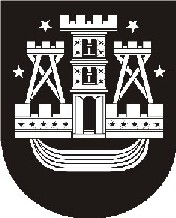 KLAIPĖDOS MIESTO SAVIVALDYBĖS TARYBASPRENDIMASDĖL pritarimo KLAIPĖDOS MIESTO SAVIVALDYBĖS IR KLAIPĖDOS UNIVERSITETO BENDRADARBIAVIMO SUTARČIAI 2013 m. gruodžio 18 d. Nr. T2-324KlaipėdaVadovaudamasi Lietuvos Respublikos vietos savivaldos įstatymo (Žin., 1994, Nr. 55-1049; 2008, Nr. 113-4290) 16 straipsnio 2 dalies 25 punktu ir Klaipėdos miesto savivaldybės vardu sudaromų sutarčių pasirašymo tvarkos, patvirtintos Klaipėdos miesto savivaldybės tarybos . liepos 29 d. sprendimu Nr. 1-311 (Klaipėdos miesto savivaldybės tarybos . spalio 21 d. sprendimo Nr. 1-398 „Dėl Klaipėdos miesto savivaldybės tarybos . liepos 29 d. sprendimo Nr. 1-311 „Dėl Klaipėdos miesto savivaldybės vardu sudaromų sutarčių pasirašymo tvarkos patvirtinimo“ pakeitimo“ redakcija), 6.3 ir 8 punktais, Klaipėdos miesto savivaldybės taryba nusprendžia:1. Pritarti Klaipėdos miesto savivaldybės ir Klaipėdos universiteto bendradarbiavimo sutarčiai (pridedama).2. Įgalioti Klaipėdos miesto savivaldybės merą Vytautą Grubliauską pasirašyti sutartį.3. Skelbti apie šį sprendimą vietinėje spaudoje ir visą sprendimo tekstą – Klaipėdos miesto savivaldybės interneto tinklalapyje. Savivaldybės meras Vytautas Grubliauskas